Ufficio per la Catechesi 	
della Diocesi di Como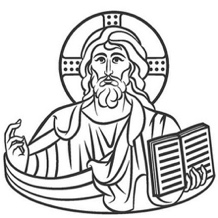 ALLA SCOPERTA DELLA COMUNITÀaccompagnati dal Buon SamaritanoTESTO per raccontare il VIDEOIL BUON SAMARITANO: https://www.youtube.com/watch?v=aYeV48e-yPIUn uomo scendeva da Gerusalemme a Gerico e incappò nei briganti che lo spogliarono, lo percossero e poi se ne andarono, lasciandolo mezzo morto. Per caso, un sacerdote scendeva per quella medesima strada e quando lo vide passò oltre dall'altra parte.Anche un levita, giunto in quel luogo, lo vide e passò oltre. Invece un samaritano, che era in viaggio, passandogli accanto lo vide e ne ebbe compassione. Gli si fece vicino, gli fasciò le ferite, versandovi olio e vino; poi, caricatolo sopra il suo giumento, lo portò a una locanda e si prese cura di lui. Il giorno seguente, estrasse due denari e li diede all’albergatore, dicendo: «Abbi cura di lui e ciò che spenderai in più, te lo rifonderò al mio ritorno».